МКДОУ Воскресенский детский сад № 7 «Сказка»Образовательная деятельность для детей раннего возраста     «А на ручках пальчики –                                  девочки и мальчики…»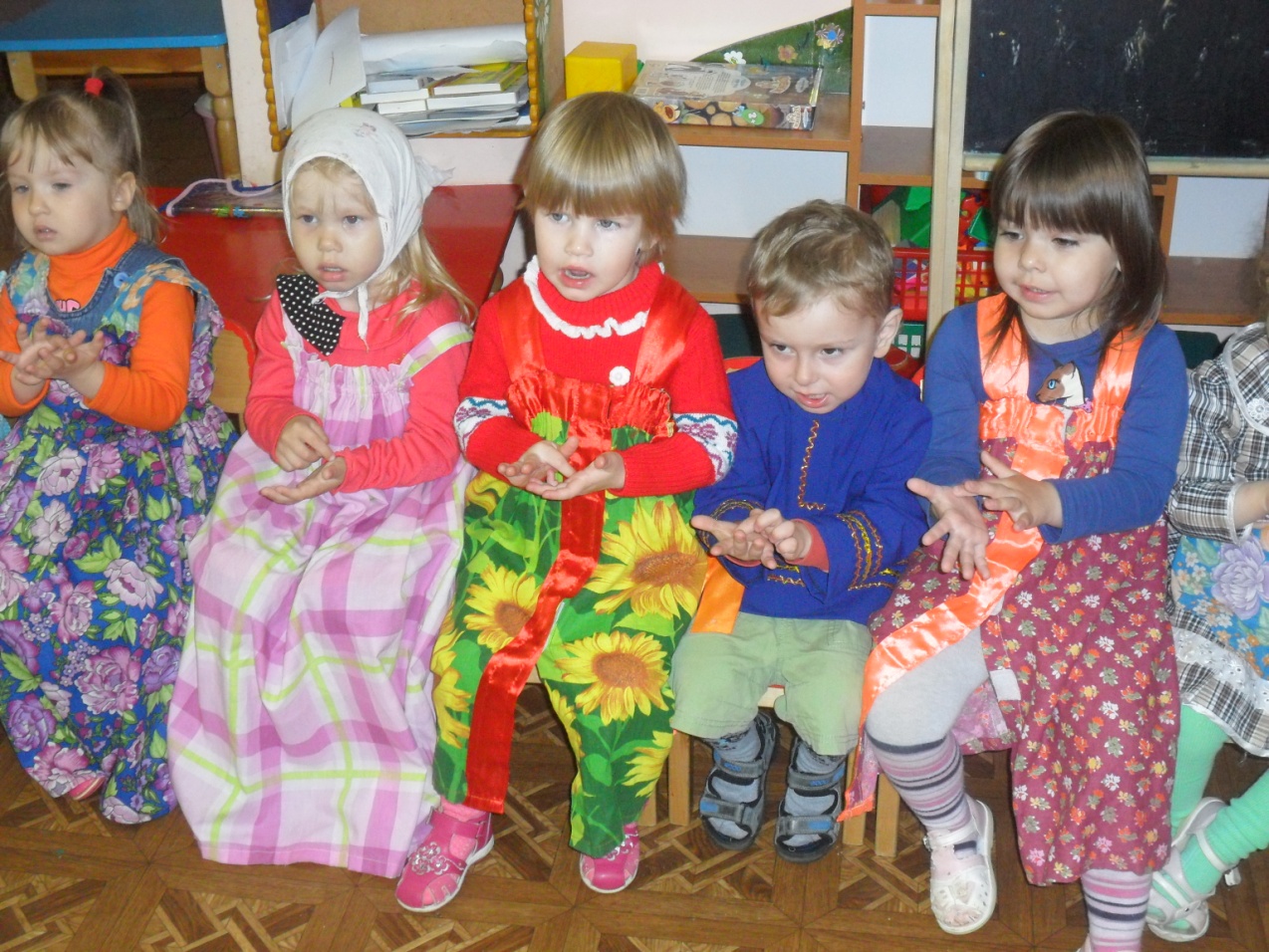 Подготовили и провели:Воспитатель Пластинина М.В.Логопед Целюнова Ю.С.Инструктор по физической культуреМахалова С.А.
Дата проведения: 18.05.2015 г.Цель: Совершенствовать умение внимательно слушать потешки и стихи и понимать их содержание; развивать чувство ритма, активную речь, умение повторять слова и звукосочетания; побуждать подражать взрослому, производить действия в соответствии с текстом; вызывать эмоциональную отзывчивость на художественное слово; расширять опыт познавательного общения со взрослыми; развивать мелкую и общую моторику.Материал: кукла Катя, поднос для рисования, манка, угощение, атрибуты для полосы препятствий( кубики, канат, дуги для подлезания и т.д.).Ход занятияДети свободно стоят вокруг воспитателя.Л: Дети, давайте поздороваемся друг с другом. (здороваются). Посмотрите, и солнышко уже проснулось.Нарисуем большой круг,     (рисует рукой в воздухе круг, дети повторяют) Много лучиков вокруг        (рисует рукой в воздухе лучики, дети повторяют)Это солнышко сияет,Все собою озаряет!     (улыбаемся)Прекрасное солнышко! Молодцы! Давайте звонко – звонко похлопаем в ладоши и улыбнемся. Солнышко проснулось, и детки проснулись, сладко потянулмсь.Упражнение « Потягушечки»Давайте покажем, какими большими вы выросли. (дети поднимаются на носочки, потягиваются). А теперь покажите, какими маленькими вы были. (приседают).Стук в дверь.Л: Слышите? Еще кто-то к нам спешит.Воспитатель вносит куклу.Л: Кто ты? Как тебя зовут.Кукла: Здравствуйте, малыши! Я кукла Катя!В:  Куколка – красавицаВсем ребятам нравится.Кукла синеглазая,С длинными ресницами,Алыми губами – Полюбуйтесь сами.   Дети  называют и показывают части тела куклы. Используя слова стихотворения, дают ей характеристику: «синеглазая», «губки алые», «Длинные ресницы», «куколка – красавица».Л: Молодцы! Все знаете! Надо бы угостить куклу Катю. А чем её угостить? (Ответы детей). Давайте испечем бараночки! А Катя посмотрит, какие мы с вами умелые, какие пальчики у нас ловкие!На манке указательным пальцем рисуют круги – бараночки.Логопед читает потешку:Ах, качи-качи-качи,Все баранки – калачи.Все баранки – калачиС пылу, с жару, из печи!Л: Вот какие красивые бараночки у нас получились. Круглые, большие и маленькие. Попросим отнести их на кухню, в печь. А пока бараночки пекутся, повторим потешку.Совместное чтение потешки.Л: Бараночки наши ещё не готовы. Поиграем пока с куклой Катей.Кукла Катя к нам пришла,Встала с солнышком она.Будем с Катей мы играть,Будем ручки развивать!Посмотрите, какие у куклы маленькие ручки пальчики. А теперь посмотрите на свои весёлые ладошки.Где же, где же наши ручки? Где ладошки? Покажите! Вот они! (дети показывают ладошки)А где пальчики, девочки и мальчики? (Растопыривают пальчики)Покажите, как они умеют весело плясать? (Двигают пальчиками)Спрятались пальчики! Вот так! (Сжимают кулачки).Ой, что-то мне куколка хочет сказать. (прислушивается). Катя говорит, что она очень любит загадки. Загадаем её загадки с помощью пальчиков. Угадай, Катя, кто это?(Дети показывают пальчиками птичку)Кукла: Сорока.Л: Сорока – белобока!Где была? – Далёко!  (самомассаж ладоней указательным пальцем)Кашу варила,Деток кормила.Этому дала    (по очереди загибают пальчики)Этому дала,Этому дала,Этому дала.А этому не дала!Ты воды не носил!   (грозят указательным пальчиком)Дров не рубил!Кашу не варил!Нет тебе ничего!    (Разводят руки в стороны)А кто это смотрит из окошечка? (делают «домик»). Скворчата.Из скворечника торчатКлювы маленьких скворчат. (соединяют все пальцы с большим пальцем)Кливик раз, клювик два (поочередно показывают «клювики» правой и левой рукой).Лапки, лапки, голова.А кто это по лужам шлёпает красными лапками?Дети: Гуси.Гуси-гуси! – Га-га-га!Есть хотите? – Да-да-да!Так летите же домой!Серый волк под горой,Не пускает нас домой!Ой-ой-ой! Ой-ой-ой!Маленькая птичка       (дети машут кистями рук)Прилетела к нам.Маленькой птичкеЗернышки я дам.     (пальцы в щепотке, «сыплют» зернышки)Маленькая птичкаЗернышки клюет.   (стучат по ладони указательным пальцем)Маленькая птичкаПесенки поет.   (пальцы в щепотке, «раскрывают» клювики).Л: Молодцы, хорошо умеете пальчиками загадки загадывать.В: А теперь споем куколке песенку и поиграем в ладушки.Ладушки, ладушки,Где были? – У бабушки.Испекла нам бабушкаСладкие оладушки.Маслом поливала,Деткам давала.Маше, Ване, Арине, Полине… - всем дала Добрая бабушка! А ещё она капусту рубила, а потом солила. Поможем ей?Мы капусту рубим.      (ребрами ладоней движения вверх – вниз)Мы капусту солим, солим.  (складывают пальцы в щепотку, потом «солят»)Мы капусту жмем, жмем.   (сжимают и разжимают кулачки)А потом её жуем.  (имитируют процесс жевания)Вкусная капуста получилась.Инструктор: Ручки ваши хорошо играют! А ножки умеют играть? Сейчас проверим. Закройте глаза. Катя спрячется, а мы будем её искать.Потерялась наша Катя!Где её теперь искать нам?Катя, Катенька, ау!Я тебя сейчас найду!Дети вслед за инструктором  идут по группе,  ищут Катю, проходят по дорожке препятствий: узкая дорожка, «Ручеек», «Мостик», «Змейка».Инструктор: Нашли Катю! Теперь она будет вас искать, а вы прячтесь – закрывайте глаза ладошками!Катя: Потерялись наши детки!Где же их теперь искать нам?Дети, детички, ау!Вот сейчас я вас найду!Дети открывают лица.Катя: Ах, вот вы где! Нашла! Сейчас я вас догоню.Дети разбегаются врассыпныю, бегут к своим стульчикам, садятся.Л: Как вы быстро бегаете! Молодцы! А чем же так вкусно пахнет?(Дети выполняют дыхательные упражнения – вдох носом, выдох ртом).Это же наши бараночки испеклись! Угощайтесь, ребятишки, сами, да про гостью не забудьте!Угощение.